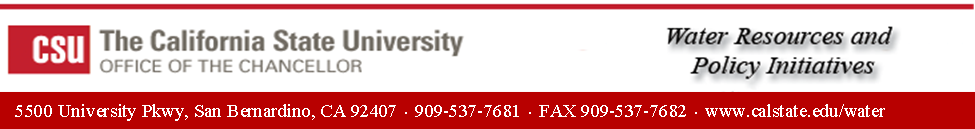 WRPI Internship ProgramActivity:  Participation in the WRPI Internship Program Activity Date(s) and Time(s): ______________________________________________________ Activity Location(s): _____________________________________________________________ In consideration for being allowed to participate in this Activity, on behalf of myself and my next of kin, heirs and representatives, I release from all liability and promise not to sue the State of California, the Trustees of The California State University, California State University San Bernardino, the California Community College System or any of its institutions, their employees, officers, directors, volunteers and agents (collectively “Community College System”), Water Resources and Policy Initiatives, University Enterprises Corporation at CSUSB, and their employees, officers, directors, volunteers and agents (collectively “University”) from any and all claims, including claims of negligence, resulting in any physical or psychological injury (including paralysis and death), illness, damages, or economic or emotional loss I may suffer because of my participation in this Activity, including travel to, from and during the Activity. I am voluntarily participating in this Activity. I am aware of the risks associated with traveling to/from and participating in this Activity, which include but are not limited to physical or psychological injury, pain, suffering, illness, disfigurement, temporary or permanent disability (including paralysis), economic or emotional loss, and/or death. I understand that these injuries or outcomes may arise from my own or other’s actions, inaction, or negligence; conditions related to travel; or the condition of the Activity location(s). Nonetheless, I assume all related risks, both known or unknown to me, of my participation in this Activity, including travel to, from and during the Activity. I agree to hold the University, California Community College System, its Institutions, and all other above named harmless from any and all claims, including attorney’s fees or damage to my personal property that may occur as a result of my participation in this Activity, including travel to, from and during the Activity. If the above named parties incur any of these types of expenses, I agree to reimburse the affected party. If I need medical treatment, I agree to be financially responsible for any costs incurred as a result of such treatment. I am aware and understand that I should carry my own health insurance. I am 18 years or older. I understand the legal consequences of signing this document, including (a) releasing the University, California Community College System, its Institutions and all other above named from all liability, (b) promising not to sue the University, California Community College System, its Institutions and all other above named (c) and assuming all risks of participating in this Activity, including travel to, from and during the Activity.I understand that this document is written to be as broad and inclusive as legally permitted by the State of California. I agree that if any portion is held invalid or unenforceable, I will continue to be bound by the remaining terms. I have read this document, and I am signing it freely. No other representations concerning the legal effect of this document have been made to me. Participant Signature: ______________________________________________________ Participant Name (print):_________________________________ Date: _____________If Participant is under 18 years of age:I am the parent or legal guardian of the Participant.  I understand the legal consequences of signing this document, including (a) releasing the University, California Community College System, its Institutions and all other above named from all liability on my and the Participant's behalf, (b) promising not to sue on my and the Participant's behalf, (c) and assuming all risks of the Participant's participation in this Activity, including travel to, from, and during the Activity.  I allow Participant to participate in this Activity. I understand that I am responsible for the obligations and acts of Participants as described in this document. I agree to be bound by the terms of this document.I have read this two-page document, and I am signing it freely.  No other representations concerning the legal effect of this document have been made to me.______________________________________________________Signature of Minor Participant's Parent/Guardian ______________________________________________________     _____________Name of Minor Participant’s Parent/Guardian				Date______________________________________________________Minor Participant's Name (print)